Presseinformation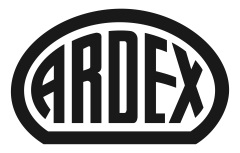 Neuer Online-AuftrittModern, schnell, responsive: Ardex-Internetseite in neuem DesignWitten, 5. Juli 2018. Ardex hat seinen Internetauftritt komplett überarbeitet. Die neue Seite ist klar strukturiert und wirkt dank großflächiger Bilder moderner. Zusätzlich ist www.ardex.de mit dem Relaunch für alle mobilen Geräte optimiert. So können Verarbeiter und Architekten von der Baustelle über Tablet oder Smartphone schneller auf das Sortiment von Ardex zugreifen oder einen Händler suchen. Mit dem Launch der neuen Webseite www.ardex.de stellt Ardex die Kundenbedürfnisse noch stärker in den Mittelpunkt. „Unser Ziel ist es, unseren Kunden einen noch besseren Zugang zu unseren Produkten und Services zu ermöglichen. Das haben wir mit dem Relaunch erreicht“, sagt Dr. Markus Stolper, Leiter Marketing & Vertrieb bei Ardex. Dazu gehört auch, dass die Produktinformationen ab sofort automatisch aktualisiert werden. „Wir haben eine Anbindung an unsere Produktdatenbank geschaffen. Dadurch werden die Daten und beispielsweise auch die technischen Merkblätter automatisch angepasst, wenn es Änderungen gibt – und die Änderungen sind so deutlich schneller verfügbar.“Informationen schneller findenZusätzlich hat der Bauchemiehersteller das Layout übersichtlicher gestaltet. „Wir wollten, dass vor allem die Verarbeiter auf den Baustellen schnell die notwendigen Informationen finden – denn oft herrscht dort enormer Zeitdruck“, so Marco Schröder aus dem Bereich Innovation & Strategie. Das gilt für die Produktseiten ebenso wie für die Suche nach einem Ardex-Ansprechpartner oder Händler. Anbindung an den Ardex-WebshopIn diesem Zuge wurde auch der Onlineshop mit der Website verknüpft. Hier können alle Interessierten hochwertige Ardex-Werbemittel wie Bekleidung und Werkzeuge kaufen. Die Textilien lassen sich sogar individuell mit Namen gestalten. Der Onlineshop ist direkt über https://ardex.smake.com erreichbar. Über ArdexDie Ardex GmbH ist einer der Weltmarktführer bei hochwertigen bauchemischen Spezial-baustoffen. Als Gesellschaft in Familienbesitz verfolgt das Unternehmen seit fast 70 Jahren einen nachhaltigen Wachstumskurs. Die Ardex-Gruppe beschäftigt heute über 2.700 Mit-arbeiter und ist in mehr als 50 Ländern auf allen Kontinenten präsent, im Kernmarkt Europa nahezu flächendeckend. Mit mehr als zehn großen Marken erwirtschaftet Ardex weltweit einen Gesamtumsatz von mehr als 720 Millionen Euro.Presseanfragen bitte an:Ardex GmbHKatrin Hinkelmann, Friedrich-Ebert-Straße 45, 58453 Witten
Tel. 0152-02840176, 02302 664-598, Katrin.Hinkelmann@ardex.de